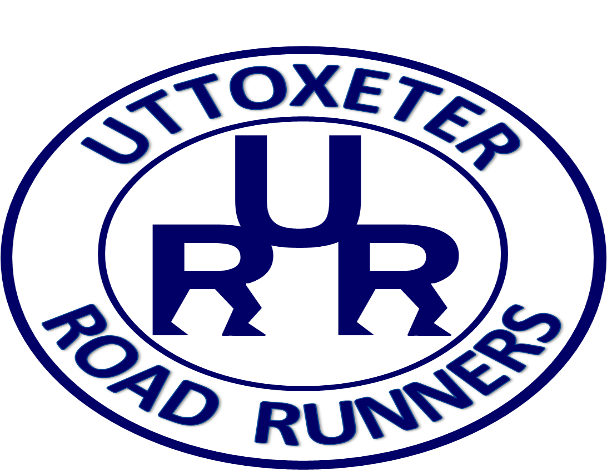 Membership Affiliated to: ENGLAND ATHLETICS STAFFS AAAWWW.UTTOXETERROADRUNNERS.CLUBClub membership is now due and must be paid in full for your England Athletics Registration.Please complete the below details to ensure that the club has your up to date details.Name: (Mr/Ms/Mrs/Miss) ___________________________________________________________Address: ________________________________________________________________________Telephone No: ______________________________Mobile: ______________________________Email: ________________________________                         Date of Birth: __________________Emergency Contact: Name: ______________ ______________ Telephone No: ______________New Member:  Yes______   /    No______   (Please tick)UKA Athletics Number (Renewal) ______________Payment Amount – Cheque  ______________   BACS  ______________ DATE  ______________'I have read and abide to the clubs terms and conditions, I also give permission for my name and any deemed suitable photograph (s) to be used by Uttoxeter Road Runners or selected third parties with the consent of the club for results or promotional purposes including social media or press agencies. Should I not wish to give permission I shall take ownership to inform the Club Secretary of Uttoxeter Road Runners in writing stating a position on non-consent'Signed: ___________________________               Date: ______________Parent/Guardian’s signature: __________________________________________   MEMBERSHIP RATES Annual Membership £37.00 (Reduced rate £30.00 if paid before 28.02.19) Payment by BACS please ensure you complete the membership form with BACS PAID (date of payment) email to treasureruttoxeterroadrunners@gmail.com  and membershiputtoxeterroadrunners@gmail.com 
when paying please make the reference your name.  Sort code 60-22-09
Account number 24891991
Account name: UTTOXETER ROAD RUNNERSCheques made payable: Uttoxeter Road Runners.  Please return this form along with subscription to: Emma Whalley Membership Secretary – Post: 18 Florence Drive, Doveridge, Derbyshire DE6 5LZ Email any queries to Emma Membership Secretary - membershiputtoxeterroadrunners@gmail.com